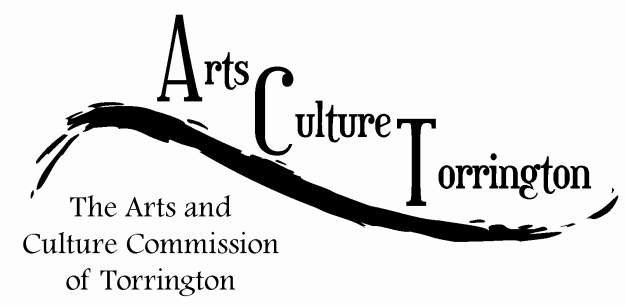 ACT SPECIAL MEETING MINUTESDecember 30th, 2015| 8:00am | City Hall AuditoriumAttendance: Ed Cannata, Jacque Williams, Kim McAllister, Mike McAllister, Fiona DeMerell, Tim WaldronThe meeting was called to order by Chairman Ed Cannata at 8:07am.  Minutes of the previous meeting were approved on a motion made by Mike McAllister, seconded by Kim McAllisterIdeas & Initiatives: 	Kim McAllister brought up the possibility of reviving “First Night” a New Year’s Eve town wide event that used to take place.  Tim Waldron would look up any files that exist on the event and report back to the committee with more information at the January meeting	Fiona DeMerell reminded commissioners to email her any events taking place so she can include them on an events calendar 	Fiona asked about the status of Marketplace for the 2016 season, Tim Waldron reported that the City is currently working out options for the coming season and expected to finalize the plans in the coming 3 weeks.  CT Culture & Tourism Update – Tim Waldron is reaching out to Kristina Newman-Scott from the State to invite her to a meeting  Ornaments update – Ed Cannata reported that the Christmas Village ornaments were a big success, selling out all 150 that were ordered and that several businesses have placed orders for more.  The Performance Hub ornaments sold well and the owner is purchasing any unused ornaments for future sales.  The committee discussed possible ornaments for next year including: Charlotte Hungerford Hospital, Warner Theatre, in addition to bringing back the Christmas Village ornament.  Survey update – Jacque Williams and Ed Cannata met with Danny Greenlaw to discuss utilizing an existing Facebook group to send the survey to.  They have drafted an intro to the survey and are currently working on the questions.  Fiona offered her expertise in research to assist with formulating the questions and defining the goal and scope of the survey  The 2016 Meeting Schedule was approved on a motion made by Mike McAllister, seconded by Jacque Williams.The meeting was adjourned at 9:06am, on a motion made by Kim McAllister, seconded by Jacque Williams.Respectfully submitted,Tim Waldron